What time is it ?I) DEMANDER L'HEURE
On peut utiliser :
What time is it?
What's the time?
Quelle heure est-il ?
II) DONNER L'HEURE
On fait précéder l'heure de 'It's...'1) Un système basé sur 12 heures et non sur 24h
Conséquences:
a) '15h' n'existe pas par exemple. On dira '3h de l'après-midi'.
b) On fait directement suivre une heure du matin de l'abréviation 'am' (ante meridiem = avant midi) et une heure de l'après-midi ou du soir de l'abréviation 'pm' (post meridiem = après midi).

Exemple : 
Faux: 15h | Correct: 3 pm

Autres exemples : 
1 am = 1h du matin. 
11 pm = 11h du soir


2) On indique les minutes en premier et ensuite les heures.
Exemple : It's TEN past eight. Il est 8h10.
Les minutes ('ten' = dix) précèdent les heures ('eight' = huit).


3) PAST et TO
a) PAST = après. On s'en sert pour toutes les minutes de 1 à 30
Exemple : It's ten PAST eight. = Il est 10 minutes après huit heures. = Il est 8h10.
On a choisi PAST parce que le nombre de minutes est bien compris entre 1 et 30.
On a bien mis les minutes au début.b) TO = pour atteindre, pour aller jusqu'à. On s'en sert pour les minutes de 31 à 59. C'est l'équivalent de notre 'moins'.
Exemple : It's ten TO eight. = Il faut 10 minutes pour aller jusqu'à 8h. = Il est 8h moins 10, donc 7h50.
On a choisi TO parce que le nombre de minutes (50) est bien compris entre 31 et 59.
On a bien mis les minutes au début.
4) QUELQUES HEURES PARTICULIERES
a) O'CLOCK = pile
It's 8 o'clock = Il est 08:00b) QUARTER = 15 minutes (quart d'heure)
It's (a) quarter PAST eight = Il est 08:15
It's (a) quarter TO eight = Il est 07:45

c) HALF = 30 minutes (demi-heure)
It's HALF past eight = Il est 08:30d) MIDDAY = NOON = midi
It's midday. It's noon. = Il est midi.e) MIDNIGHT = minuit
It's midnight. = Il est minuit.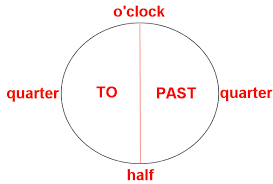 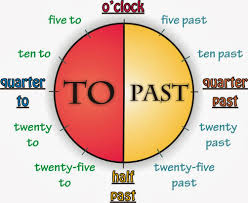 